Результаты выполнения плана по независимой оценке количества оказанных услуг в 2022 году (наименование района)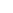 № п/пПоказатели оценки качестваГБУСО ВО «Вязниковский комплексный центр социального обслуживания»ГБУСО ВО «Вязниковский комплексный центр социального обслуживания»ГБУСО ВО «Вязниковский комплексный центр социального обслуживания»ГБУСО ВО «Вязниковский комплексный центр социального обслуживания»№ п/пПоказатели оценки качестваОфис, ул. Чехова, д. 31Отделение дневного пребывания граждан пожилого возраста и инвалидов, ул. Владимирская, д. 9Отделение профилактики безнадзорности и правонарушений несовершеннолетних, ул. Владимирская, д. 7Отделение реабилитации детей с ограниченными возможностями и оказания ранней помощи, ул. Институтская, д. 14 1.Наличие информации о деятельности организации социальной сферы, размещенной на информационных стендах в помещении организации социальной сферы:Наличие информации о деятельности организации социальной сферы, размещенной на информационных стендах в помещении организации социальной сферы:Наличие информации о деятельности организации социальной сферы, размещенной на информационных стендах в помещении организации социальной сферы:Наличие информации о деятельности организации социальной сферы, размещенной на информационных стендах в помещении организации социальной сферы:Наличие информации о деятельности организации социальной сферы, размещенной на информационных стендах в помещении организации социальной сферы:1.1) о дате государственной регистрации, об учредителе (учредителях), о месте нахождения, филиалах (при их наличии), режиме, графике работы, контактных телефонах и об адресах электронной почты;++++1.2) о структуре и об органах управления организации социального обслуживания;++++1.3) о форме социального обслуживания, видах социальных услуг, порядке и об условиях их предоставления, о тарифах на социальные услуги;++++1.4) о численности получателей социальных услуг по формам социального обслуживания и видам социальных услуг за счет бюджетных ассигнований бюджетов субъектов Российской Федерации и в соответствии с договорами за счет средств физических лиц и (или) юридических лиц;++++1.5) о руководителе, его заместителях, руководителях филиалов (при их наличии), о персональном составе работников (с указанием с их согласия уровня образования, квалификации и опыта работы);++++1.6) о материально-техническом обеспечении предоставления социальных услуг (наличие оборудованных помещений для предоставления социальных услуг, в том числе библиотек, объектов спорта, наличие средств обучения и воспитания, условия питания и обеспечение охраны здоровья получателей социальных услуг, доступ к информационным системам в сфере социального обслуживания и сети "Интернет")++++1.7) о количестве свободных мест для приема получателей социальных услуг по формам социального обслуживания, финансируемых за счет бюджетных ассигнований бюджетов субъектов Российской Федерации, а также оплачиваемых в соответствии с договорами за счет средств физических лиц и (или) юридических лиц;++++1.8) об объеме предоставляемых социальных услуг за счет бюджетных ассигнований бюджетов субъектов Российской Федерации и в соответствии с договорами за счет средств физических лиц и (или) юридических лиц;++++1.9) о наличии лицензий на осуществление деятельности, подлежащей лицензированию в соответствии с законодательством Российской Федерации;++++1.10) о финансово-хозяйственной деятельности;++++1.11) о правилах внутреннего распорядка для получателей социальных услуг, правилах внутреннего трудового распорядка, коллективном договоре;++++1.12) о наличии предписаний органов, осуществляющих государственный контроль в сфере социального обслуживания, и отчетов об исполнении указанных предписаний;++++1.13) о проведении независимой оценки качества оказания услуг организациями социального обслуживания, которая определяется уполномоченным федеральным органом исполнительной власти.++++2.Обеспечение в организации социальной сферы комфортных условий для предоставления услуг:Обеспечение в организации социальной сферы комфортных условий для предоставления услуг:Обеспечение в организации социальной сферы комфортных условий для предоставления услуг:Обеспечение в организации социальной сферы комфортных условий для предоставления услуг:Обеспечение в организации социальной сферы комфортных условий для предоставления услуг:++2.1) наличие комфортной зоны отдыха (ожидания) оборудованной соответствующей мебелью;++++2.2) наличие и понятность навигации внутри организации;++++2.3) наличие и доступность питьевой воды;++++2.4) наличие и доступность санитарно-гигиенических помещений;++++2.5) санитарное состояние помещений организации;++++2.6) транспортная доступность (доступность общественного транспорта и наличие парковки);++++2.7) доступность записи на получение услуги (по телефону, с использованием сети «Интернет» на официальном сайте организации, на «Едином портале государственных и функциональных услуг (функций)» (Госуслуги.ру), при личном посещении в регистратуре или у специалиста и пр.); ++++3.Оборудование помещений организации (учреждения) и прилегающей к организации (учреждению) территории с учетом доступности для инвалидов:Оборудование помещений организации (учреждения) и прилегающей к организации (учреждению) территории с учетом доступности для инвалидов:Оборудование помещений организации (учреждения) и прилегающей к организации (учреждению) территории с учетом доступности для инвалидов:Оборудование помещений организации (учреждения) и прилегающей к организации (учреждению) территории с учетом доступности для инвалидов:Оборудование помещений организации (учреждения) и прилегающей к организации (учреждению) территории с учетом доступности для инвалидов:3.1) оборудованных входных групп пандусами/подъемными платформами; ++++3.2) выделенных стоянок для автотранспортных средств инвалидов;++++3.3) адаптированных лифтов, поручней, расширенных дверных проемов;++++3.4) сменных кресел-колясок;++++3.5) специально оборудованных санитарно-гигиенических помещений в организации++++4.Обеспечение в организации (учреждении) условий доступности, позволяющих инвалидам получать услуги наравне с другимиОбеспечение в организации (учреждении) условий доступности, позволяющих инвалидам получать услуги наравне с другимиОбеспечение в организации (учреждении) условий доступности, позволяющих инвалидам получать услуги наравне с другимиОбеспечение в организации (учреждении) условий доступности, позволяющих инвалидам получать услуги наравне с другимиОбеспечение в организации (учреждении) условий доступности, позволяющих инвалидам получать услуги наравне с другими++1) дублирование для инвалидов по слуху и зрению звуковой и зрительной информации; ++++2) дублирование надписей, знаков и иной текстовой и графической информации знаками, выполненными рельефно-точечным шрифтом Брайля; ++++3) возможность предоставления инвалидам по слуху (слуху и зрению) услуг сурдопереводчика (тифлосурдопереводчика); ++++4) наличие альтернативной версии официального сайта организации в сети "Интернет" для инвалидов по зрению;++++5) помощь, оказываемая работниками организации, прошедшими необходимое обучение (инструктирование);++++6) наличие возможности предоставления услуги в дистанционном режиме или на дому.++++